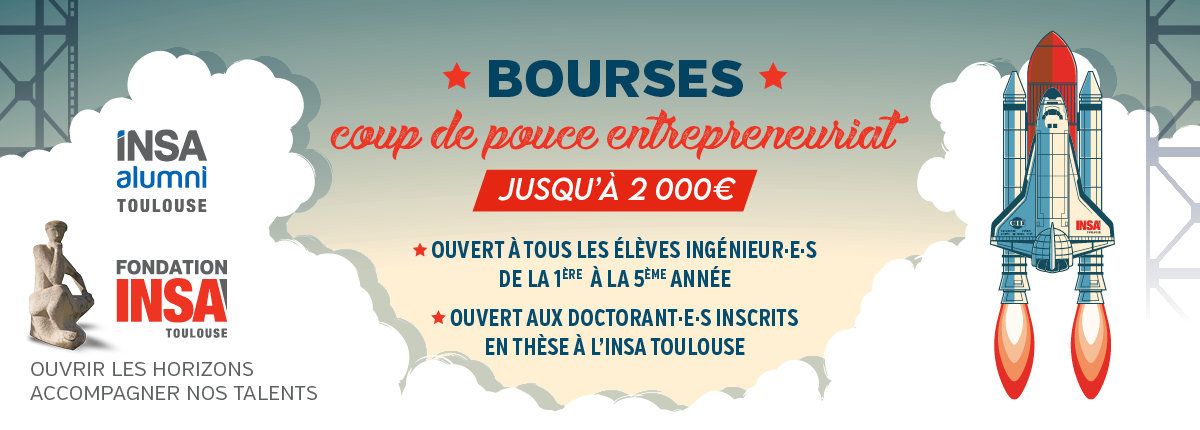 DOSSIER DE CANDIDATURE 2022 « COUP DE POUCE ENTREPRENEURIAT »CONSIGNES & PIECES OBLIGATOIRES A JOINDRE AU DOSSIER DE CANDIDATURECOMPLETER ce DOCUMENT en y insérant TOUTES les pièces demandées RENSEIGNER dans l’en tête les NOM et Prénom de la candidatureRENOMMER le fichier pdf <NOM-Prénom>candidature-coupdepouceJuin2022.pdfRETOURNER ce seul fichier pdf à l’adresse : coupdepouceentrepreneuriat@insa-toulouse.fr(Tout dossier incomplet sera jugé irrecevable)A RENVOYER AVANT LE 1er JUIN 2022 MINUIT Ce document constitue la trame de candidature à la Bourse « coup de pouce entrepreneuriat » porté par :La cellule Innovation-Entrepreneuriat de l’INSA Toulouse : http://www.insa-toulouse.fr/fr/institution/entrepreneuriat.htmll’IAT (INSA Alumni Toulouse) : https://www.insa-alumni-toulouse.org/la Fondation INSA Toulouse : https://fondation.insa-toulouse.fr/fr/index.htmlIl est constitué en deux parties :PARTIE 1 : compléter les différentes partiesPARTIE2 : CHARTE à signer sur les critères d’engagement de la candidatureDOSSIER DE CANDIDATURE 2022BOURSES SUR PROJET« COUP DE POUCE ENTREPRENEURIAT »DE LA FONDATION INSA TOULOUSE PARTIE 1a : INFORMATIONS GENERALES SUR LA CANDIDATURENom :Prénom :Nationalité :Date de naissance :Numéro de téléphone :Adresse mail :VOTRE SCOLARITÉ INSA Si vous êtes actuellement élève-ingénieur à l’INSA ToulouseAnnée d’études :Pré-orientation / spécialité :Suivez-vous une autre formation en parallèle du cursus INSA ? 		 Oui		 NonSi oui, pour quel diplôme ? Dans quel établissement ?Bénéficiez-vous du statut Etudiant-Entrepreneur ? 		 Oui		 Non Si vous êtes actuellement doctorant(e) (obligatoirement inscrit(e) en thèse à l’INSA Toulouse pour candidater)Laboratoire :Directeur(s) de thèse : Année de doctorat :Spécialité :Titre de la thèse :Bénéficiez-vous du statut Etudiant-Entrepreneur ? 		 Oui		 NonVOTRE PARCOURS Si vous êtes ingénieur INSA Toulouse inscrit actuellement au Diplôme Etudiants EntrepreneursAnnée de promotion :Spécialité :Avez-vous suivi une autre formation en complément du cursus INSA ? 		 Oui	 NonSi oui pour quelle année scolaire ? Pour quel diplôme ? Dans quel établissement ?Votre activité actuellePARTIE 1b : LETTRE DE MOTIVATION (2 pages maximum)PARTIE 1c : DESCRIPTION DU PROJET D’ENTREPRENEURIAT (6 pages maximum)PARTIE 1d : EXPRESSION DU BESOIN & POSITIONNEMENT DE LA BOURSE DANS VOTRE PROJET (3 pages maximum). Ne pas hésiter à donner des devis justifiant des investissements.PARTIE 1e : RIB d’un compte personnel domicilié en France. (Cette pièce est demandée pour « gagner du temps » sur la mise ne place de la procédure de versement pour les lauréats.)Joindre OBLIGATOIREMENT un scan du RIB lisible. (Il doit comporter les NOM et prénom de la personne physique)PARTIE 1f : COMPLETER la zone SEPA en tant que PERSONNE PHYSIQUE(Cette pièce est demandée pour « gagner du temps » sur la mise ne place de la procédure de versement pour les lauréats.)  Création	  Modification	Date de la demande : 	(Request date)		NOM du demandeur INSA :			(Applicant’s name)CHARTE DE LA FONDATION INSA TOULOUSE« BOURSE COUP DE POUCE ENTREPRENEURIAT »Créée en 2007, la Fondation universitaire de l’INSA Toulouse permet aux entreprises et aux particuliers d'œuvrer ensemble pour le développement de l'Institut. Grâce à la générosité des mécènes, la Fondation a créé des programmes de bourses pour favoriser la réussite de tous les talents, la diversité des parcours et l’ouverture internationale.Ses missions : Favoriser la réussite des étudiants en développant la solidarité, l’égalité des chances, la diversité et l’ouverture internationale, en cohérence avec les valeurs du modèle INSA Renforcer l’ouverture des élèves-ingénieurs à la créativité, l’innovation, la responsabilité sociale, l’engagement citoyen Soutenir les actions favorisant la synergie formation-recherche en faveur des élèves-ingénieurs Accompagner l'entrepreneuriat étudiantSes trois axes thématiques soutenus :Favoriser l’égalité, l’inclusion et la diversité ;Soutenir la formation et la recherche à la pointe de l’innovation ;Accompagner l'entrepreneuriat et les initiatives sur le campus.ENGAGEMENT DU CANDIDAT A LA BOURSENOM :             	  	 				     Prénom :    				                                       Adresse email :    	 				Année d’études :   	 				La Fondation INSA Toulouse s’engage à verser la Bourse « Coup de pouce entrepreneuriat » au lauréat en un seul versement, par virement bancaire, sur un compte bancaire domicilié en France. La date du versement : fin juin 2022.Le candidat, potentiel lauréat de la Bourse, s’engage à :Être force d’implication dans son parcours d’études supérieures Être acteur et ambassadeur du programme de bourses : présence lors de la cérémonie de remise des Bourses, participation à d’autres rencontres proposées par la Fondation, contribuer à la valorisation et à la visibilité du programme sur le campus…Sur la base du volontariat, il pourra être sollicité par la Fondation pour la réalisation d’un témoignage écrit ou vidéo qui sera utilisé dans les supports de communication de la Fondation et de l’INSA (site web, newsletters, rapports d’activité…).Je déclare avoir pris connaissance des conditions ci-dessus et m’engage à les respecter sous peine de perdre le bénéfice de la Bourse.A Toulouse, le   				      PERSONNE PHYSIQUE  Monsieur (Mister)	  Madame (Miss)NOM d’usage : 		Prénom : 	(Name)	(Surname)NOM de jeune fille : 	(Maiden name)Date de naissance :(Date of Birth)Pays de naissance : 		N° du département de naissance :(Country of Birth)Ville de naissance : 		(Place of Birth)Mail de contact (contact email): 	N°INSEE : Adresse (Address) : 	VILLE (City) : 		Code postal :PAYS (Country) : 	INDENTIFICATION BANCAIREINDENTIFICATION BANCAIREINDENTIFICATION BANCAIREBanque(Bank)Zone SEPANom de la banque (Name of the Bank)PAYS (Country)Banque(Bank)Zone SEPABanque(Bank)Zone SEPASWIFT / BICIBAN ou / or ABA routingBanque(Bank)Zone SEPANOM et Signature du candidat, précédée de la mention manuscrite « Lu et Approuvé »Pr. Jean-Yves FOURNIOLSDirecteur des Relations Entreprises et AlumniINSA AEI 1993